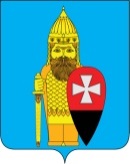 АДМИНИСТРАЦИЯ ПОСЕЛЕНИЯ ВОРОНОВСКОЕ В ГОРОДЕ МОСКВЕ ПОСТАНОВЛЕНИЕ16.02.2024 № 26Об утверждении Порядка ведения похозяйственных книг в поселении ВороновскоеНа основании Федеральных законов от 06.10.2003 № 131-ФЗ «Об общих принципах организации местного самоуправления в Российской Федерации», от 07.07.2003 № 112-ФЗ «О личном подсобном хозяйстве», Приказа Минсельхоза России от 27.09.2022 № 629 «Об утверждении формы и порядка ведения похозяйственных книг», администрация поселения Вороновское постановляет;1. Утвердить Порядок ведения похозяйственных книг в поселении Вороновское (приложение).2. Опубликовать настоящее постановление в бюллетене «Московский муниципальный вестник» и разместить на официальном сайте администрации поселения Вороновское.3. Контроль за исполнением настоящего постановления возложить на заместителя главы администрации поселения Вороновское Таратунину А.В.Глава администрациипоселения Вороновское                                                                       Е.П. ИвановПриложение к постановлению администрации поселения Вороновское в городе Москвеот 16.02.2024 № 26Порядокведения похозяйственных книг в поселении Вороновское1. Настоящий порядок определяет правила ведения администрацией поселения Вороновское (далее- администрация) похозяйственных книг (далее - книги) в целях учета личных подсобных хозяйств на территории поселения Вороновское (далее - ЛПХ).Учет ЛПХ осуществляется в книгах в электронной форме с использованием комплексной информационной системы сбора и обработки бухгалтерской и специализированной отчетности сельскохозяйственных товаропроизводителей, формирования сводных отчетов, мониторинга, учета, контроля и анализа субсидий на поддержку агропромышленного комплекса (далее - информационная система).2. Ведение книги в информационной системе осуществляется в течение пяти лет по утвержденной форме в соответствии с приложением 1 Приказа Минсельхоза России от 27.09.2022 № 629 «Об утверждении формы и порядка ведения похозяйственных книг» специалистами администрации поселения Вороновское, уполномоченными на ее ведение распоряжением администрации поселения Вороновское (далее - специалисты).2.1. При ведении книг специалистом необходимо обеспечивать конфиденциальность информации, предоставляемой гражданами, которым предоставлен и (или) приобретен земельный участок для ведения личного подсобного хозяйства (далее - глава ЛПХ), или иными членами ЛПХ, содержащейся в книгах, ее сохранность и защиту персональных данных в соответствии с законодательством Российской Федерации о персональных данных.3. Ведение книг осуществляется зарегистрированными в федеральной государственной информационной системе «Единая система идентификации и аутентификации в инфраструктуре, обеспечивающей информационно-технологическое взаимодействие информационных систем, используемых для предоставления государственных и муниципальных услуг в электронной форме» (далее - ЕСИА) специалистами (при условии идентификации и аутентификации) с использованием усиленных квалифицированных электронных подписей таких лиц, на основании сведений, предоставляемых на добровольной основе главой ЛПХ или иными членами ЛПХ.4. Сведения о ЛПХ собираются специалистами администрации ежегодно по состоянию на 1 января путем сплошного обхода ЛПХ и опроса членов ЛПХ в период с 10 января по 15 февраля.4.1. Содержание сведений о ЛПХ в книге может быть уточнено по состоянию на иные даты по инициативе членов ЛПХ при их обращении с заявлением о внесении изменений в сведения, в том числе с использованием федеральной государственной информационной системы «Единый портал государственных и муниципальных услуг (функций)» (далее - Единый портал).5. В книгу вносятся следующие сводные основные сведения по ЛПХ, расположенным на территории поселения Вороновское:5.1. код населенного пункта, входящего в состав муниципального образования субъекта Российской Федерации в соответствии с Общероссийским классификатором территорий муниципальных образований (далее - ОКТМО), на территории которого расположено ЛПХ;5.2. наименование населенного пункта. В графе указывается наименование населенного пункта, на территории которого расположено ЛПХ;5.3. количество ЛПХ в населенном пункте. В графе указывается количество ЛПХ, на которые открыты лицевые счета в книге;5.4. количество заброшенных ЛПХ. В графе указывается количество ЛПХ в населенном пункте, на территории которых более трех лет не обрабатываются земельные участки и постоянно не проживают граждане.6. Для каждого ЛПХ в книге формируется учетная запись (лицевой счет), в которую в том числе включаются основные сведения о ЛПХ, доступ к которым имеют только специалисты.7. Книга содержит сведения о ЛПХ, учетные записи (лицевые счета) которых сформированы в период пяти лет с даты начала ее ведения.8. Все изменения сведений, включенные в учетную запись (лицевой счет) ЛПХ, при ведении книги датируются, удостоверяются с использованием усиленной квалифицированной электронной подписи должностных лиц и отображаются в подразделе II.VI «Дополнительная информация» раздела II «Дополнительные сведения» книги.9. Учетная запись (лицевой счет) ЛПХ формируется на предоставленный и (или) приобретенный земельный участок для ведения личного подсобного хозяйства, а также при переносе администрацией сведений о ЛПХ из книг, которые велись до 1 января 2024 года.9.1. Номер учетной записи (лицевого счета) ЛПХ состоит из кода населенного пункта, на территории которого расположено ЛПХ, по ОКТМО и порядкового номера, присваиваемого в информационной системе при формировании учетной записи (лицевого счета), указанного через дефис (например, «20602440101-1»).10. Ведение учетной записи (лицевого счета) ЛПХ в книге прекращается специалистом путем указания им в книге даты закрытия ведения учетной записи (лицевого счета).10.1. Ведение учетной записи (лицевого счета) ЛПХ прекращается в случае прекращения прав на земельный участок, на котором ведется ЛПХ.10.2. Номера закрытых учетных записей (лицевых счетов) другим ЛПХ не присваиваются.11. В отношении ЛПХ, которое ведется на земельном участке новым правообладателем либо на участке, образованном путем раздела и (или) или объединения, специалистом в книге формируется новая учетная запись (лицевой счет) ЛПХ, в которую включаются сведения о ЛПХ в соответствии с настоящим порядком.12. При ведении книги специалистом вносятся сведения о всех ЛПХ, находящихся на территории поселения Вороновское, в том числе тех, в которых отсутствуют жилые строения (например, ветхие, сгоревшие, обвалившиеся), но ведется ЛПХ.13. При ведении книги специалистом в подраздел I.I «Краткая информация о ЛПХ» раздела I «Основные сведения» учетной записи (лицевого счета) ЛПХ вносятся следующие сведения:13.1. лицевой счет ЛПХ - в первых трех строках указывается номер лицевого счета, дата открытия, а в случае прекращения его ведения - дата закрытия с указанием причины прекращения прав на земельный участок (например: продажа участка, смерть (в случае единственного правообладателя земельного участка);13.2. код населенного пункта, на территории которого расположено ЛПХ, в соответствии с ОКТМО;13.3. адрес ЛПХ - название улицы, номер дома, квартиры. При необходимости в этой строке также указывают название населенного пункта или другую необходимую для идентификации ЛПХ информацию;13.4. собственник земельного участка - указывается наименование лица (физическое или юридическое), которому земельный участок принадлежит на праве собственности;13.5. кадастровый номер земельного участка (при наличии) - указывается номер земельного участка в соответствии со сведениями из Единого государственного реестра недвижимости (далее - ЕГРН) или иного документа, являющегося основанием возникновения права собственности;13.6. категория земельного участка - указывается категория земельного участка в соответствии со сведениями из ЕГРН или иного документа, являющегося основанием возникновения права собственности;13.7. вид разрешенного использования земельного участка (при наличии) - указывается вид разрешенного использования земельного участка в соответствии со сведениями из ЕГРН или иного документа, являющегося основанием возникновения права собственности;13.8. площадь земельного участка, кв. м - указывается площадь земельного участка в соответствии со сведениями из ЕГРН или иного документа, являющегося основанием возникновения права собственности;13.9. фамилия, имя, отчество (последнее при наличии), дата рождения гражданина, которому предоставлен и (или) которым приобретен земельный участок для ведения ЛПХ. Фамилия, имя, отчество (последнее при наличии) указываются полностью, дата рождения главы ЛПХ цифровым способом (например: 01.01.1970);13.10. данные документа, удостоверяющего личность главы ЛПХ (серия, номер и дата выдачи паспорта гражданина Российской Федерации или иного документа, удостоверяющего личность гражданина Российской Федерации на территории Российской Федерации);13.11. идентификационный номер налогоплательщика (ИНН) - ИНН главы ЛПХ (при наличии);13.12. вид права на земельный участок, предоставленный главе ЛПХ, - в соответствии с документом, указанным в пункте 13.13 настоящего порядка; 13.13. свидетельство о государственной регистрации права на земельный участок (выписка из Единого государственного реестра недвижимости (ЕГРН) или иной документ, являющийся основанием возникновения права) - наименование и реквизиты документа, на основании которого возникло право на земельный участок.14. В случае изменения данных документа, удостоверяющего личность главы ЛПХ, при ведении книги специалистом в учетную запись (лицевой счет) вносятся данные нового документа, удостоверяющего личность главы ЛПХ, с указанием даты и причины внесения изменений в сведения о ЛПХ (например, «по достижении 45 лет», «по утере»).15. В случае замены главы ЛПХ другим лицом из того же ЛПХ при ведении книги специалистом в учетную запись (лицевой счет) ЛПХ вносятся фамилия, имя и отчество (последнее при наличии) нового главы ЛПХ, а также данные документа, удостоверяющего личность нового главы ЛПХ.16. При ведении книги специалистом в подраздел I.II «Список членов ЛПХ» раздела I «Основные сведения» учетной записи (лицевого счета) ЛПХ вносятся сведения о лицах, совместно проживающих с главой ЛПХ и (или) совместно осуществляющих с ним ведение ЛПХ.16.1. Сведения вносятся в учетную запись (лицевой счет) ЛПХ со слов главы ЛПХ или иного члена ЛПХ, достигшего совершеннолетия. При этом специалистом вносятся сведения как о присутствующих, так и о временно отсутствующих членах ЛПХ.17. В отношении каждого члена ЛПХ специалистом в учетную запись (лицевой счет) ЛПХ должны быть внесены следующие сведения:17.1. фамилия, имя, отчество (последнее при наличии). - сведения должны быть внесены полностью, без искажений и сокращений;17.2. отношение к главе ЛПХ.- сведения вносятся в отношении всех членов ЛПХ, кроме главы ЛПХ, с указанием отношения к нему (например: «мать», «отец», «жена», «муж», «сестра», «брат», «дочь», «сын», «зять», «теща»). Указывать отношения членов ЛПХ следует только по отношению к главе ЛПХ, а не по отношению к другим членам ЛПХ.17.3. пол.- указывается пол (мужской или женский) для всех членов ЛПХ.17.4. число, месяц, год рождения.- сведения вносятся в отношении всех членов ЛПХ цифровым способом (например: 01.01.1970).17.5. отметка о применении специального налогового режима «Налог на профессиональный доход».- сведения вносятся в отношении членов ЛПХ, применяющих специальный налоговый режим «Налог на профессиональный доход» в целях реализации продукции, произведенной в ЛПХ, путем отметки «да» или «нет».18. При ведении книги специалистом в подраздел I.III «Площадь земельных участков ЛПХ, занятых посевами и посадками сельскохозяйственных культур, плодовыми, ягодными насаждениями» раздела I «Основные сведения» учетной записи (лицевого счета) ЛПХ вносятся сведения о площади земельных участков ЛПХ, занятых посевами и посадками сельскохозяйственных культур, плодовыми и ягодными насаждениями, с указанием сведений о кадастровом номере земельного участка.18.1. В отношении земельных участков ЛПХ должны быть внесены сведения о категории земельного участка и его площадь.18.2. При внесении сведений о земельном участке, занятом посевами и посадками, необходимо учесть, что посевы в междурядьях садов включаются в итог посевной площади соответствующей культуры и в итог всей посевной площади.18.3. Не учитываются в посевной площади сады, ягодники, цветники (клумбы), зеленые газоны, дорожки и другие площади, не занятые посевами сельскохозяйственных культур.19. При ведении книги специалистом в подраздел I.IV «Количество сельскохозяйственных животных, птицы и пчелосемей» раздела I «Основные сведения» учетной записи (лицевого счета) ЛПХ вносятся сведения о количестве сельскохозяйственных животных, птицы и пчелосемей после их пересчета в натуре в присутствии главы и (или) члена ЛПХ, достигшего совершеннолетия. Пересчет сельскохозяйственных животных в натуре производится в то время дня, когда сельскохозяйственные животные находятся на территории ЛПХ.19.1. Если ЛПХ имеет сельскохозяйственных животных, сведения о которых не перечислены в указанном подразделе, то сведения о птице (например, о голубях, фазанах) вносят по строке 1.8 «иные виды птицы», а других животных (например, верблюдах, лосях) вносят в свободные строки, следующие за строкой X «Иные виды животных:».20. При ведении книги специалистом в подраздел I.V «Сельскохозяйственная техника, оборудование, транспортные средства, принадлежащие на праве собственности или ином праве главе ЛПХ (или членам ЛПХ)» раздела I «Основные сведения» учетной записи (лицевого счета) ЛПХ вносятся сведения о количестве сельскохозяйственной техники, оборудования, транспортных средств (далее соответственно - оборудование, транспортные средства), принадлежащих на праве собственности или ином праве главе ЛПХ (или членам ЛПХ) и используемых на постоянной основе для целей ведения ЛПХ.20.1. В графе «Вид права/правообладатель» указывается вид права главы ЛПХ (или членов ЛПХ) на транспортные средства и на оборудование (например: собственность/глава ЛПХ, аренда/член ЛПХ, безвозмездное пользование/глава ЛПХ).21. При ведении книги специалистом в подраздел II.I «Сведения о домовладении и имеющихся коммуникациях» раздела II «Дополнительные сведения» учетной записи (лицевого счета) ЛПХ вносятся сведения о площади земельного участка, занятого домовладением, виде жилого помещения, в случае долевой собственности - о доле главы ЛПХ, а также об общей площади жилого помещения, площади подсобных (вспомогательных) помещений и наличии коммуникаций.22. При ведении книги специалистом в подраздел II.II «Сведения о деятельности в отрасли растениеводства» раздела II «Дополнительные сведения» учетной записи (лицевого счета) ЛПХ вносятся сведения об объеме реализованной ЛПХ продукции растениеводства и доходе от реализации указанной продукции в случае ее реализации в целях извлечения дополнительной прибыли ЛПХ.23. При ведении книги специалистом в подраздел ILIII «Сведения о деятельности в отрасли животноводства» раздела II «Дополнительные сведения» учетной записи (лицевого счета) ЛПХ вносятся сведения об объеме реализованной ЛПХ продукции животноводства и доходе от реализации указанной продукции в случае ее реализации в целях извлечения дополнительной прибыли ЛПХ.24. При ведении книги специалистом подраздел II.IV «Экономические показатели деятельности ЛПХ» раздела II «Дополнительные сведения» учетной записи (лицевого счета) ЛПХ рекомендуется к заполнению в случае получения главой ЛПХ и (или) членами ЛПХ государственной поддержки на развитие ЛПХ.25. При ведении книги специалистом подраздел II.V «Информация о членстве ЛПХ в сельскохозяйственном потребительском кооперативе (СПоК)» раздела II «Дополнительные сведения» учетной записи (лицевого счета) ЛПХ заполняется в случае, если ЛПХ входит в состав сельскохозяйственных потребительских кооперативов.26. При ведении книги специалистом в подраздел II.VI «Дополнительная информация» раздела II «Дополнительные сведения» учетной записи (лицевого счета) ЛПХ вносятся иные сведения, которые глава ЛПХ и (или) члены ЛПХ хотели бы внести (например: адрес электронной почты для взаимодействия главы ЛПХ и иных членов ЛПХ с администрацией по вопросам ведения книги, информация о призыве члена ЛПХ в Вооруженные Силы Российской Федерации или о его демобилизации), а также сведения о внесении изменений в учетную запись (лицевой счет) ЛПХ, предоставлении выписок из книги в отношении ЛПХ.27. В течение всего срока ведения книги, в том числе при передаче ее в архив информационной системы, администрация поселения должна иметь резервную копию (резервные копии) такой книги на электронном носителе информации.28. По истечении пятилетнего периода сведения о ЛПХ, включенные в книгу, передаются в электронный архив информационной системы, а дальнейший учет ЛПХ осуществляется в новой книге в информационной системе.29. Информационная система обеспечивает хранение сведений об учетных записях (лицевых счетах) ЛПХ, переданных в электронный архив, в течение 75 лет с даты внесения последних изменений в сведения о ЛПХ.30. Сведения о ЛПХ, содержащиеся в иных информационных системах органов государственной власти, могут быть получены и внесены в книгу с согласия главы ЛПХ или иного члена ЛПХ путем обеспечения взаимодействия информационной системы с иными государственными информационными системами с использованием интерфейсов обмена и (или) сервисов, предусмотренных в ней, а также с использованием единой системы межведомственного электронного взаимодействия, кроме сведений, относящихся к ограниченным в силу действующего законодательства Российской Федерации.31. Специалист обеспечивает предоставление главой ЛПХ или иным членом ЛПХ письменного согласия со сведениями, внесенными в книгу в информационной системе (приложение к настоящему порядку), с последующим внесением в подраздел II.VI «Дополнительная информация» раздела II «Дополнительные сведения» учетной записи (лицевого счета) ЛПХ соответствующей записи. Специалист обеспечивает хранение письменного согласия со сведениями, внесенными в книгу в информационной системе, в течение всего срока ведения книги.32. Доступ к сведениям, внесенным в учетную запись (лицевой счет) ЛПХ, имеют лица, указанные в пункте 2 настоящего порядка, а также должностные лица федеральных органов исполнительной власти и государственных органов субъектов Российской Федерации, зарегистрированные в ЕСИА (при условии их идентификации и аутентификации).33. Глава ЛПХ имеет право получить выписку из книги только в отношении своего ЛПХ в любом объеме, по любому перечню сведений и для любых целей.33.1. Иной член ЛПХ имеет право получить выписку из книги только в отношении своего ЛПХ в любом объеме, по любому перечню сведений и для любых целей, за исключением персональных данных главы ЛПХ.34. Заявление о предоставлении выписки из книги направляется в администрацию и подлежит регистрации с присвоением регистрационного номера в день поступления.34.1. Заявление о предоставлении выписки из книги может быть заполнено от руки, машинописным способом либо посредством электронных печатающих устройств, а также подготовлено в электронной форме с помощью Единого портала. Заявление, направленное в электронной форме с использованием Единого портала, может быть подписано усиленной неквалифицированной электронной подписью, сертификат ключа проверки которой создан и используется в инфраструктуре, обеспечивающей информационно-технологическое взаимодействие информационных систем, используемых для предоставления государственных и муниципальных услуг в электронной форме, в установленном Правительством Российской Федерации порядке.34.2. В заявлении о предоставлении выписки из книги главой ЛПХ или иным членом ЛПХ указывается формат предоставления такой выписки (в форме электронного документа или на бумажном носителе).35. Выписка из книги может составляться в произвольной форме (например, по форме отдельных листов книги, или по разделам (подразделам), или по конкретным пунктам книги).35.1. Выписка из книги в форме электронного документа подписывается усиленной квалифицированной электронной подписью главы администрации и/или уполномоченным им должностным лицом и специалистом.36. Выписка из книги предоставляется администрацией в течение 3 рабочих дней со дня регистрации заявления о предоставлении выписки из книги.37. Выписка из книги в форме электронного документа предоставляется в личном кабинете на Едином портале в случае, если заявление направленно в электронной форме с использованием Единого портала. В остальных случаях выписка из книги в форме электронного документа распечатывается и направляется заказным письмом на почтовый адрес главы ЛПХ или иного члена ЛПХ, указанный в заявлении, либо передается главе ЛПХ или иному члену ЛПХ по предъявлении документа, удостоверяющего личность, под личную подпись.38. В случае невозможности формирования выписки из книги в форме электронного документа выписка из книги на бумажном носителе составляется в двух экземплярах. Оба экземпляра являются подлинными, подписываются главой администрации или уполномоченным им должностным лицом или специалистом и заверяются печатью администрации (далее - оттиск печати).38.1. В случае, когда выписка изложена на нескольких листах, они должны быть прошиты и пронумерованы. Запись о количестве прошитых листов (например: «Всего прошито, пронумеровано и скреплено печатью десять листов») заверяется подписью главы администрации или уполномоченного им должностным лицом или специалистом и оттиском печати.38.2. Выписка выдается главе ЛПХ или иному члену ЛПХ по предъявлении документа, удостоверяющего личность, под личную подпись.38.3. Дата и время предоставления выписки из книги, данные специалиста, предоставившего выписку из книги, а также лица, получившего выписку из книги, подлежат учету в администрации. Второй экземпляр должен храниться в администрации.39. По всем сведениям, указанным в книге, администрация с использованием информационной системы не позднее 1 марта составляет обобщенные сведения по форме подраздела I.II «Список членов ЛПХ» раздела I «Основные сведения» и подраздела II.V «Информация о членстве ЛПХ в сельскохозяйственном потребительском кооперативе (СПоК)» раздела II «Дополнительные сведения».Приложение к порядку ведения похозяйственных книг в поселении ВороновскоеСОГЛАСИЕна обработку персональных данных и предоставление сведений для внесения в похозяйственную книгу в информационной системеЯ, ____________________________________________________________________,паспорт__________________________выдан______________________________________________________________________________________________________,Адрес регистрации: ___________________________________________________________________________________________________________________________,подтверждаю, что по состоянию на ____________сведения в похозяйственную книгу №_________ лицевой счет ЛПХ №___________________________________внесены специалистом администрации поселения Вороновское ______________________________________________________________________Ф.И.О. и должность, вносившего сведения в похозяйственную книгувнесены в полном объеме с моих слов и являются верными.Настоящим также выражаю свое согласие/несогласие на обработку моих(ненужное вычеркнуть)персональных данных, содержащихся в иных информационных системах и полученных в целях внесения в похозяйственную книгу посредством единой системы межведомственного электронного взаимодействия для целей ведения похозяйственной книги, в соответствии с перечнем данных, отраженных в Порядке ведения похозяйственных книг в администрации поселения Вороновское.«____» ____________20___года         _________________ (____________________)                                                                                                Подпись                      Расшифровка подписи